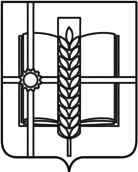 РОССИЙСКАЯ ФЕДЕРАЦИЯРОСТОВСКАЯ ОБЛАСТЬЗЕРНОГРАДСКИЙ РАЙОНМУНИЦИПАЛЬНОЕ ОБРАЗОВАНИЕ«Зерноградское городское поселение»АДМИНИСТРАЦИЯ ЗЕРНОГРАДСКОГО ГОРОДСКОГО ПОСЕЛЕНИЯПостановлениеот   29.12.2023 № 556г. ЗерноградО внесении изменений в постановление  Администрации Зерноградского городского поселения от 22.05.2017 № 548 «О создании  Координационного Совета по вопросам межнациональных отношений, взаимодействию с национальными общественными объединениями и религиозными организациями при Администрации Зерноградского городского поселения»	В соответствии с Федеральным законом от 06.10.2003 № 131-ФЗ «Об общих принципах организации местного самоуправления в Российской Федерации», руководствуясь Уставом муниципального образования «Зерноградское городское поселение», в целях гармонизации межнациональных отношений на территории Зерноградского городского поселения и согласно программным мероприятиям муниципальной программы «Обеспечение общественного  порядка и противодействие преступности», Администрация Зерноградского городского поселения  постановляет:1. Внести изменения в постановление   Администрации Зерноградского городского поселения от 22.05.2017   № 548 «О создании  Координационного Совета по вопросам межнациональных отношений, взаимодействию с национальными общественными объединениями и религиозными организациями при Администрации Зерноградского городского поселения», согласно приложению.2. Постановление  от  16.03.2023 № 143 «О внесении изменений в постановление  Администрации Зерноградского городского поселения от 22.05.2017   № 548 «О создании  Координационного Совета по вопросам межнациональных отношений, взаимодействию с национальными общественными объединениями и религиозными организациями при Администрации Зерноградского городского поселения» признать утратившим силу.3. Опубликовать настоящее постановление в печатном средстве массовой информации Администрации Зерноградского городского поселения «Зерноград официальный» и разместить на официальном сайте Администрации Зерноградского городского поселения в информационно-телекоммуникационной сети «Интернет».4. Контроль за выполнением настоящего постановления возложить на главного специалиста (по работе с общественностью, ОТОС и СМИ) Администрации Зерноградского городского поселения Баранову М.И.Глава АдминистрацииЗерноградского городского поселения                       	 	           И.В. ПолищукПриложениек постановлению Администрации Зерноградского городского поселения  от 29.12.2023 № 556ИЗМЕНЕНИЯ,вносимые в приложение № 2  постановления   Администрации Зерноградского городского поселения   от 22.05.2017 № 548 «О создании  Координационного Совета по вопросам межнациональных отношений, взаимодействию с национальными общественными объединениями и религиозными организациями при Администрации Зерноградского городского поселения»Состав  Координационного Совета по вопросам межнациональных отношений, взаимодействию с национальными общественными объединениями и религиозными организациями при Администрации Зерноградского городского поселения» в приложении № 2  изложить в следующей редакции:Состав  Координационного Совета
по вопросам межнациональных отношений, взаимодействию с национальными общественными объединениями и религиозными организациями при Администрации Зерноградского городского поселения1.Полищук И.В.Глава Администрации Зерноградского городского поселения, председатель   Координационного совета2.Силонова И.В.Ведущий специалист - юрист  Администрации Зерноградского городского поселения, заместитель председателя Координационного совета3.Баранова М.И. - главный специалист ( по работе с общественностью, ОТОС и СМИ) Администрации  Зерноградского городского поселения, секретарь Координационного совета4.Чорба М.Ю.-  ведущий специалист (по культуре и делам молодежи) Администрации Зерноградского городского поселения5.Родина Л.А.- И.о директора муниципального бюджетного учреждения  культуры Зерноградского городского поселения «Комсомольский Дом культуры и клубы»6.Бабенко Т.В.- директор муниципального  бюджетного учреждения культуры  Зерноградского городского поселения «Центральная городская библиотека им. А.Гайдара»7.Игнатенко Е.А.- депутат Собрания депутатов Зерноградского городского поселения (по согласованию)8Музычка В.Н.Командир городской казачьей дружины, Атаман ГКО «Зерноградское»(по согласованию)9.Кашкова Н.А.председатель общественного совета по вопросам территориального общественного самоуправления муниципального образования «Зерноградское городское поселение», председатель ТОС «Лидер»10Ширина А.Н. председатель ТОС «Улица им. Мичурина г.Зернограда»11Юркин Д.П.Настоятель Прихода храма Введения во храм Пресвятой Богородицы, иерей  (по согласованию)	